ASC REPORT: Tvøroyri  A-15/ 2022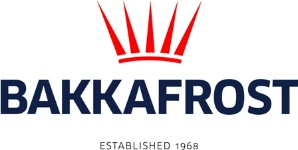 Site infoASC certification01-09-2020Start of production cycle29-11-2022End of production cycle26-02-2024Report last updated27-02-2024Estimated unexplained gain         + 1,20 %Wildlife interactions - overviewNumberBirds0Mammals0Number of escaped fish0Wildlife interactions -birdsWildlife interactions -birdsDate of incidentNumberSpeciesCauseN/A0Wildlife interactions - mammalsWildlife interactions - mammalsDate of incidentNumberSpeciesCauseN/A0Wildlife interactions - Fish escapesWildlife interactions - Fish escapesDate of incidentNumberCauseN/A0Fish Health SurveillanceFish Health SurveillanceSuspicious Unidentifiable transmissible agentSuspicious Unidentifiable transmissible agentNoneDetection of OIE – notifiable diseaseDetection of OIE – notifiable diseaseNoneLiceDateAverage lice number(number of mature female/fish)Average lice number(number of mature female/fish)Average lice number(number of motile/fish)04-01-20230,000,0017-01-20230,000,0030-01-20230,030,0313-02-20230,060,0627.02.20230,060,0613.03.20230,100,1027-03-20230,080,0805-04-20230,030,0319-04-20230,060,0603-05-20230.060.0611-05-20230,300,3017.05.20230,120,120,8125-05-20230,100,100,5531-05-20230.220.220.7207-06-20230,200,200,2014-06-20230,240,240,3221-06-20230,280,280,2527-06-20230,280,280,1905-07-20230,280,280,3512-07-20230,180,180,1519-07-20230,250,250,4026-07-20230,310,311,5507-08-20230,441,770,441,772,8721-08-20230,590,710,590,711,3529-08-20230,190,550,190,550,9206.09.20230,740,742,2620.09.20230,080,080,1404/10/20230,130,130,2712/10/20230,160,160,7723/10/20230,360,360,5230-10-20230,630,630,2807-11-20230,470,470,6517-11-20230,580,580,4124-11-20230,600,600,6212-12-20230,640,640,5221-12-20230,490,490,5006-01-20240,510,510,6018-01-20240,750,751,1325-01-20240,650,650,8902-02-20240,530,530,7507-02-20240,990,990,8815-02-20240,650,650,80